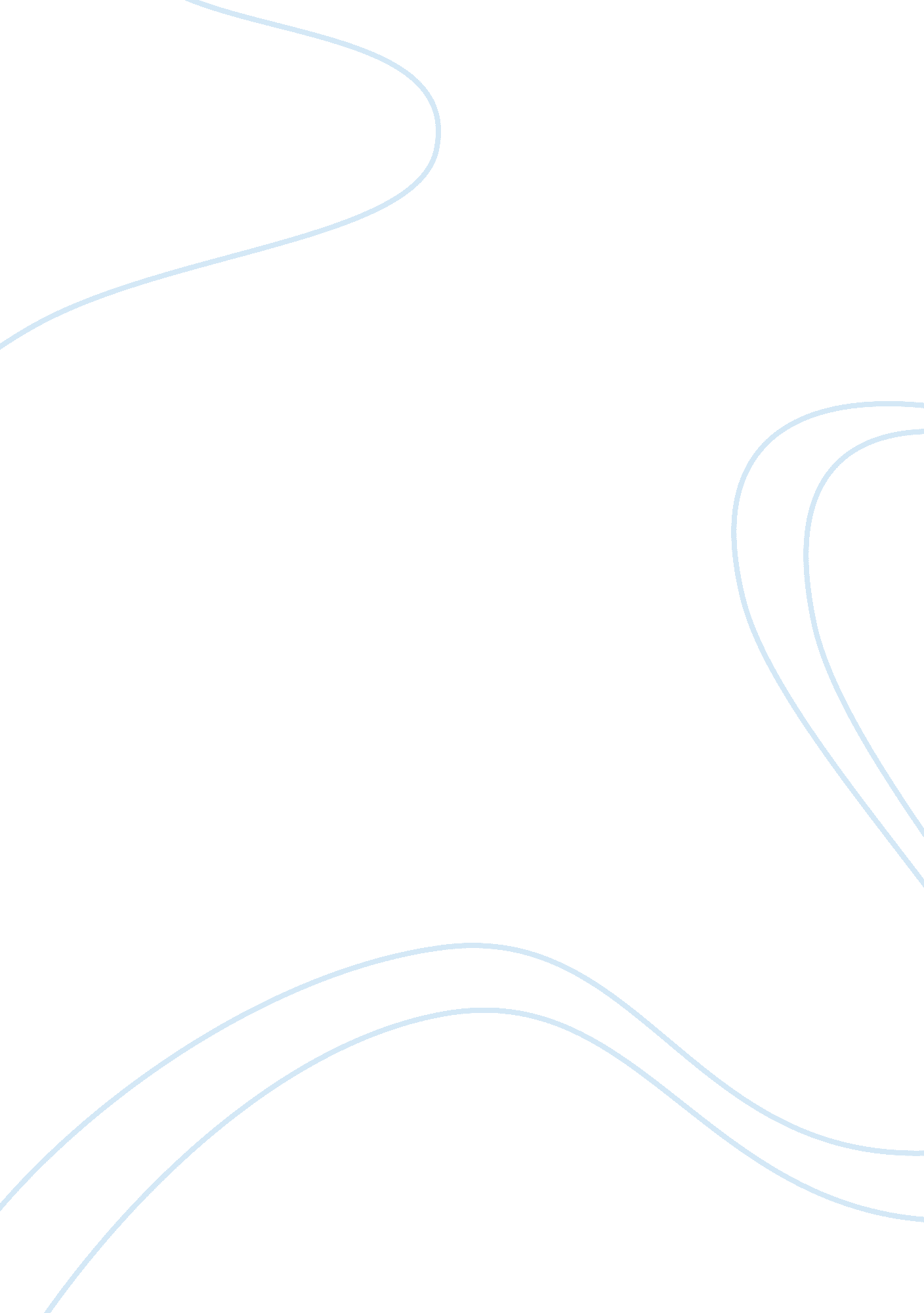 Free essay on the vienna conference eventually succeeded in enhancing a political...Parts of the World, Europe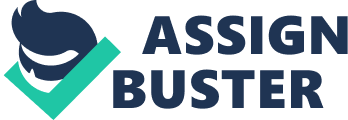 The congress of Vienna was formed in the early nineteenth century. This congress was intended to shape the territorial and the political framework of Europe. It was formed during the time when King Napoleon was the King of France so as to hinder extensive expansion amongst the then major powers. The congress of Vienna was the first international group to handle political, social and economic issues that affected Europe (Bloy and Marjie 200). Through the Vienna congress, the power that seemed difficult to handle, like France were pardoned of severe punishment and were instead contained. This was aimed at ensuring that acts of revenge did not occur at that time As a result, balance and tranquility ensued and political friction amongst the major European was greatly reduced (Zamoyski and Adam 257). After the defeat of the Napoleon, a second phase of peace treaty between France and its European allies was initiated. This conference was set in Paris as an extension of the congress at Vienna. Its major purpose was to enhance order amongst European powers. Through congress King Lois was restored. Towards the end of the agreement, France was given back its colonies, a move that was facilitated by the country’s great determination to completely end war (Zamoyski and Adam 257). The major powers wanted amongst other things, expansion and accumulation of territories. Off course, the prime aspect was balance both in politics and territory which implied the impossibility that existed in the expansion of territories. Works cited: Bloy, Marjie. the Congress of Vienna, 1 November 1814 – 8 June 1815. The Victorian Web, 2002.  Retrieved 2009-01-09. 
Zamoyski, Adam. Rites of Peace; the Fall of Napoleon and the Congress of Vienna. HarperCollins Publishers, 2007. Print. 